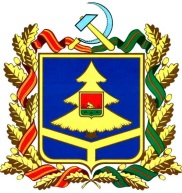 ГОСУДАРСТВЕННАЯ ЖИЛИЩНАЯ ИНСПЕКЦИЯБРЯНСКОЙ ОБЛАСТИП Р И К А З« 28 » сентября 2021г.							          	         № 68г. БрянскОб утверждении плана противодействия коррупции в государственной жилищной инспекции Брянской областина 2021 – 2024 годы	В целях исполнения Федерального закона от 25 декабря 2008 года         № 273-ФЗ «О противодействии коррупции», Указа Президента Российской Федерации от 16 августа 2021 года № 478 «О Национальном плане противодействия коррупции на 2021 – 2024 годы», Закона Брянской области от 11 июля 2007 года № 105-З «О противодействии коррупции в Брянской области» и принятия комплекса мер по совершенствованию механизма по противодействию коррупции в государственной жилищной инспекции Брянской области,  П Р И К А З Ы В А Ю:1.	Утвердить прилагаемый план противодействия коррупции (далее - план) в государственной жилищной инспекции Брянской области (далее – инспекции) на 2021-2024 годы.2.	Начальнику отдела контроля фонда капитального ремонта, финансовой деятельности, кадровой и информационно-аналитической работы Дамирчиевой Л.Ф. ознакомить сотрудников инспекции с планом и обеспечить его исполнение.3.	Контроль исполнения настоящего приказа оставляю за собой.Начальник инспекции     					        	           Р.А. ЯньковИсп. Дамирчиева Л.Ф.Тел. 32 28 3428.09.2021